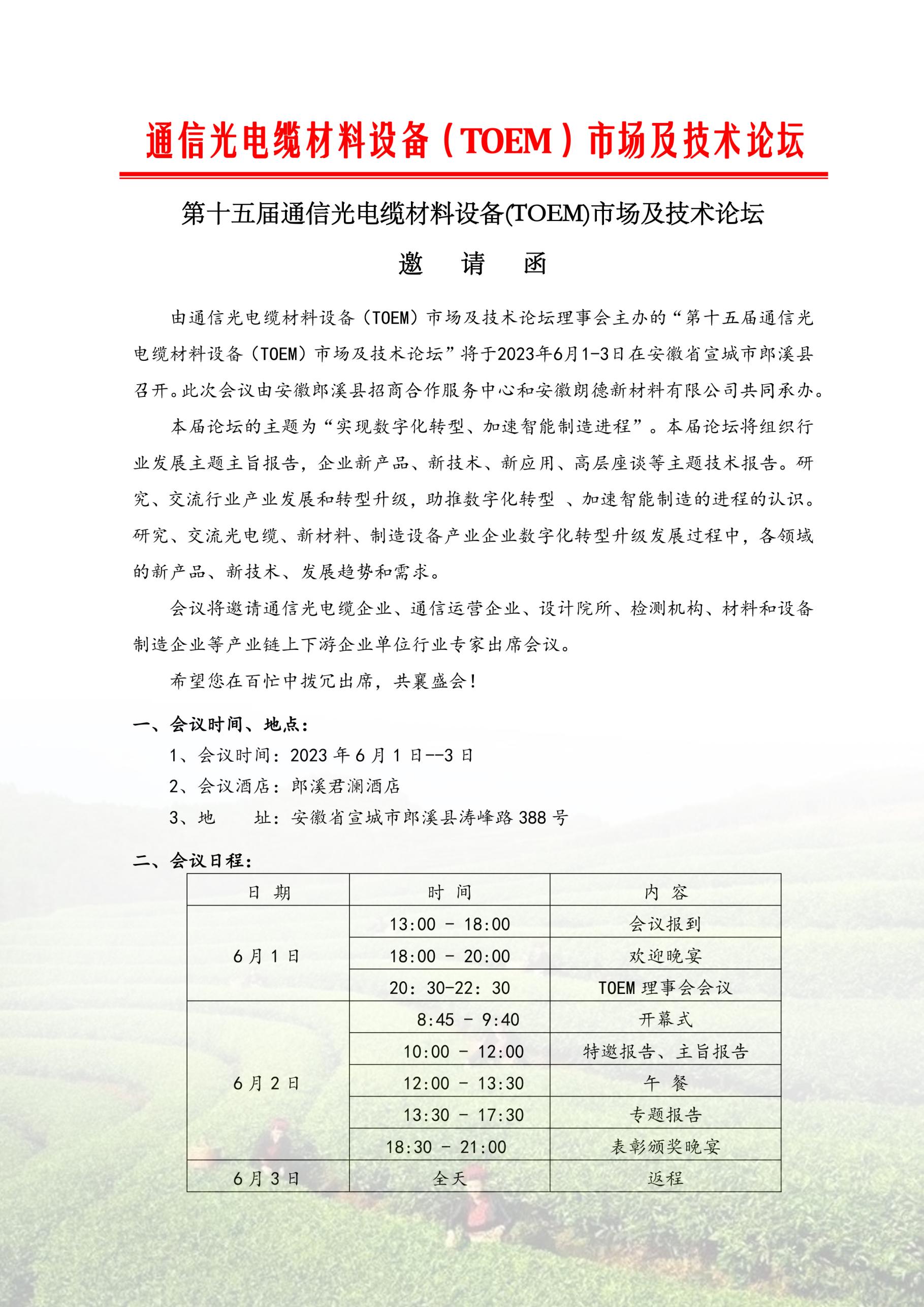 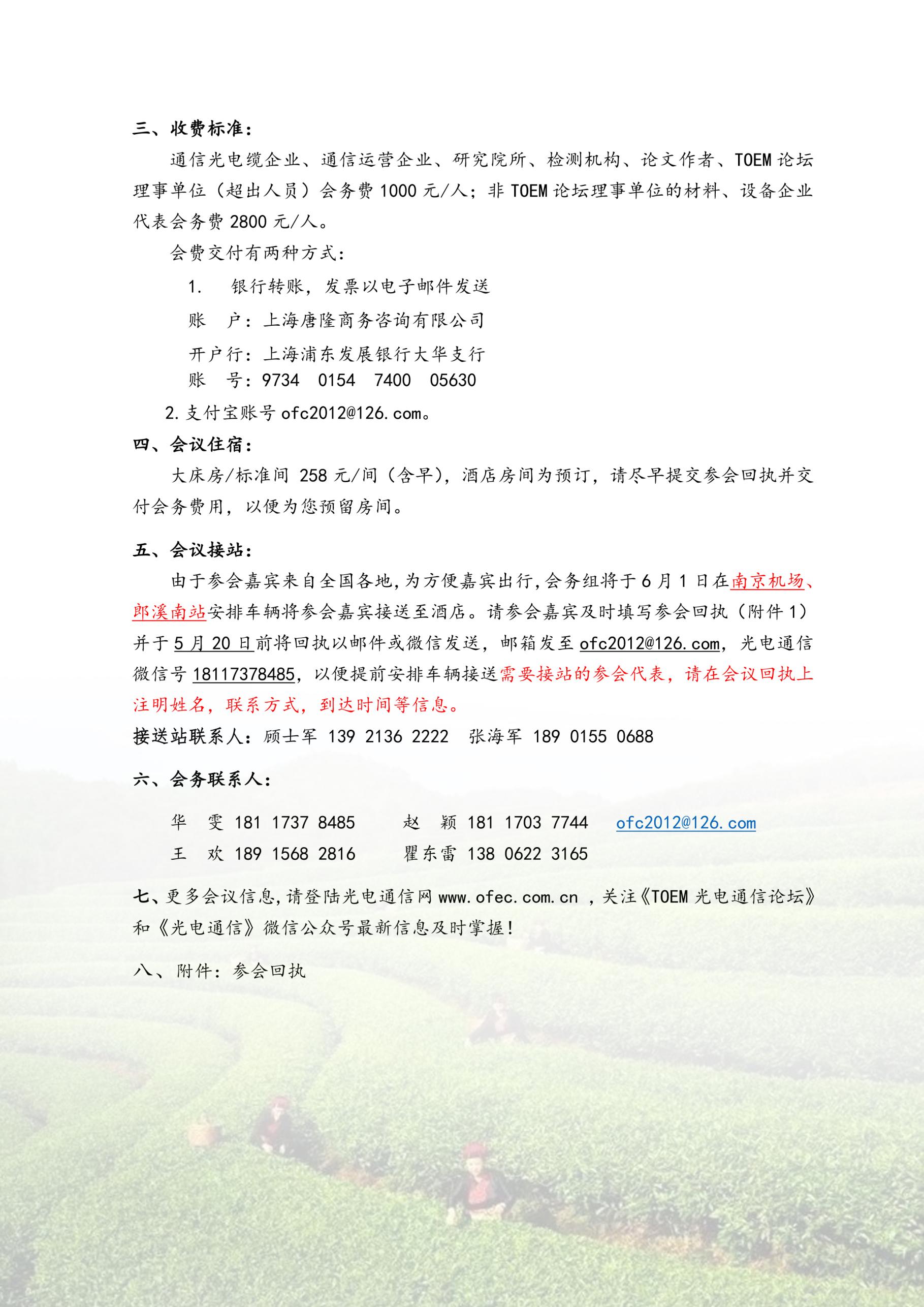 附件：第十五届通信光电缆材料设备(TOEM)市场及技术论坛参会回执会议接站：由于参会嘉宾来自全国各地，为方便嘉宾出行，会务组将6月1日在南京机场、郎溪南站安排车辆将参会嘉宾接送至酒店。请参会嘉宾及时填写参会回执，请于5月20日前将回执以邮件回复，邮箱发至ofc2012@126.com，以便提前安排车辆接送。接送联系人：顾士军 139 2136 2222     张海军 189 0155 0688会务联系人：华  雯 181 1737 8485     赵  颖 181 1703 7744  ofc2012@126.com王  欢 189 1568 2816     瞿东雷 138 0622 3165公司名称公司名称公司名称姓  名姓  名性别性别性别职 务职 务手  机大床标间  间  间  间  间  间    间交  通飞机飞机接 机：是□   否□               接 机：是□   否□               接 机：是□   否□               航班号：                   到达时间：              航班号：                   到达时间：              人数：          人数：          交  通高铁高铁接 站：是□   否□               接 站：是□   否□               接 站：是□   否□               车  次：                   到达时间：             车  次：                   到达时间：             人数：          人数：          开票信息开票信息开票信息开票信息开票信息开票信息开票信息开票信息开票信息开票信息公司名称公司名称公司名称公司名称纳税人识别号纳税人识别号纳税人识别号纳税人识别号地址、电话地址、电话地址、电话地址、电话开户行及账号：开户行及账号：开户行及账号：开户行及账号：邮箱邮箱邮箱邮箱发送电子发票发送电子发票发送电子发票发送电子发票发送电子发票发送电子发票